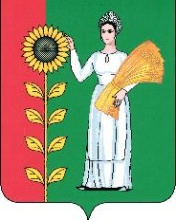 ПОСТАНОВЛЕНИЕАДМИНИСТРАЦИИ  ДОБРИНСКОГО  МУНИЦИПАЛЬНОГО  РАЙОНА ЛИПЕЦКОЙ ОБЛАСТИ______________                                      п. Добринка                                                     № ________О  Положении  о порядке сообщения муниципальными служащими о возникновении личнойзаинтересованности при исполнении должностных обязанностей, которая приводит или можетпривести к конфликту интересов В целях реализации  Указа Президента Российской Федерации от 22 декабря 2015 года № 650 «О порядке сообщения лицами, замещающими отдельные государственные должности Российской Федерации, должности федеральной государственной службы, и иными лицами о возникновении личной заинтересованности при исполнении должностных обязанностей, которая приводит или может привести к конфликту интересов, и о внесении изменений в некоторые акты Президента Российской Федерации», руководствуясь Уставом Добринского муниципального района, администрация муниципального районаПОСТАНОВЛЯЕТ:     1.Утвердить Положение о порядке сообщения муниципальными служащими администрации Добринского муниципального района Липецкой области  о возникновении личной заинтересованности при исполнении должностных обязанностей, которая приводит или может привести к конфликту интересов  (прилагается).    2. Контроль за исполнением настоящего постановления возложить на заместителя главы администрации муниципального района Требунских И.А.Глава администрации муниципального района                                                           С.П.Москворецкий                                   Максимова Ольга Сергеевна21754	Приложение к постановлению администрации Добринского муниципального района№______от____________  Положениео порядке сообщения муниципальными служащими администрации Добринского муниципального района Липецкой области о возникновении личной заинтересованности при исполнении должностных обязанностей, которая приводит или может привести к конфликту интересов1. Настоящим Положением определяется порядок сообщения муниципальными служащими администрации Добринского муниципального района Липецкой области (далее - муниципальные служащие) о возникновении личной заинтересованности при исполнении должностных обязанностей, которая приводит или может привести к конфликту интересов.2. Муниципальные служащие обязаны в соответствии с законодательством Российской Федерации о противодействии коррупции сообщать о возникновении личной заинтересованности при исполнении должностных обязанностей, которая приводит или может привести к конфликту интересов, а также принимать меры по предотвращению или урегулированию конфликта интересов.Сообщение оформляется в письменной форме в виде уведомления о возникновении личной заинтересованности при исполнении должностных обязанностей, которая приводит или может привести к конфликту интересов (далее - уведомление).3. Муниципальные служащие направляют уведомление, составленное на имя главы администрации Добринского муниципального района  (далее – глава администрации) по форме согласно приложению к настоящему Положению.4. Уведомления, направленные на имя главы администрации, по его поручению могут быть рассмотрены заместителем главы администрации, курирующим вопросы, кадровой работы.5. Главой   администрации,    заместителем    главы   администрации, курирующим вопросы кадровой работы,  по результатам рассмотрения ими уведомлений принимается одно из следующих решений:а) признать, что при исполнении должностных обязанностей муниципальным служащим, направившим уведомление, конфликт интересов отсутствует;б) признать, что при исполнении должностных обязанностей муниципальным служащим, направившим уведомление, личная заинтересованность приводит или может привести к конфликту интересов;в) признать, что муниципальным служащим, направившим уведомление, не соблюдались требования об урегулировании конфликта интересов.6. В случае принятия решения, предусмотренного подпунктом «б» пункта 5 настоящего Положения, в соответствии с законодательством Российской Федерации глава администрации, принимает меры или обеспечивает принятие мер по предотвращению или урегулированию конфликта интересов либо рекомендует муниципальному служащему, направившему уведомление, принять такие меры.7. В случае принятия решений, предусмотренных подпунктами «б» и «в» пункта 5 настоящего Положения, заместителем главы администрации, курирующим вопросы  кадровой работы,  заместитель главы администрации, курирующий вопросы кадровой работы, представляет информацию по данному вопросу  главе администрации.8. Уведомления, указанные в пункте 2 настоящего Положения, по решению главы администрации, могут быть переданы в соответствующую комиссию по соблюдению требований к служебному поведению муниципальных служащих и урегулированию конфликта интересов.9. Уведомления, по которым принято решение в соответствии с пунктом 8 настоящего Положения, направляются по поручению главы администрации, в структурное подразделение по вопросам противодействия коррупции либо должностным лицам кадровой службы, ответственным за работу по профилактике коррупционных и иных правонарушений (далее – подразделения или должностные лица, ответственные за профилактику коррупционных и иных правонарушений). Указанные подразделения или должностные лица осуществляют предварительное рассмотрение уведомлений.В ходе предварительного рассмотрения уведомлений подразделения или должностные лица, ответственные за профилактику коррупционных и иных правонарушений, имеют право получать в установленном порядке от лиц, направивших уведомления, пояснения по изложенным в них обстоятельствам и направлять в установленном порядке запросы в федеральные органы государственной власти, органы государственной власти субъектов Российской Федерации, иные государственные органы, органы местного самоуправления и заинтересованные организации.10. По результатам предварительного рассмотрения уведомлений, поступивших в соответствии с пунктом 9 настоящего Положения, подразделения или должностные лица, ответственные за профилактику коррупционных и иных правонарушений, подготавливают мотивированное заключение на каждое из них.Уведомления, заключения и другие материалы, полученные в ходе предварительного рассмотрения уведомлений, представляются председателю комиссии по соблюдению требований к служебному поведению муниципальных служащих и урегулированию конфликта интересов в течение 7 рабочих дней со дня поступления уведомлений в подразделение или должностным лицам, ответственным за профилактику коррупционных и иных правонарушений.В случае направления запросов, указанных в абзаце втором пункта 9 настоящего Положения, уведомления, заключения и другие материалы представляются председателю комиссии по соблюдению требований к служебному поведению муниципальных служащих и урегулированию конфликта интересов в течение 45 дней со дня поступления уведомлений в подразделение или должностным лицам, ответственным за профилактику коррупционных и иных правонарушений. Указанный срок может быть продлен  главой администрации, но не более чем на 30 дней.11. Комиссия по соблюдению требований к служебному поведению муниципальных служащих и урегулированию конфликта интересов рассматривает уведомления и принимает по ним решения в порядке, установленном положением о соответствующей комиссии.Приложение                                     к  Положению о порядке сообщения муниципальными служащими администрации                                         Добринского муниципального района       Липецкой области                                                      о возникновении личной заинтересованности                                                    при исполнении должностных обязанностей,                                          которая приводит или может привести                к конфликту интересов                                                                                          Главе администрации                                                                                          Добринского муниципального района                                                                                          Липецкой области                                                                                                            (представителю нанимателя)от ____________________________      (Ф.И.О.)____________________________________________________________(замещаемая должность)________________________________________________________________________________________________________________________УВЕДОМЛЕНИЕо возникновении личной заинтересованности при исполнениидолжностных обязанностей, которая приводит или можетпривести к конфликту интересовСообщаю о возникновении у меня личной заинтересованности при исполнении должностных обязанностей, которая приводит или может привести к конфликту интересов (нужное подчеркнуть).Обстоятельства, являющиеся основанием возникновения личной заинтересованности: ____________________________________________________________________________________________________________________________________________________________________Должностные обязанности, на исполнение которых влияет или может повлиять личная заинтересованность: __________________________________________________________________________________________________________________________________________________Предлагаемые меры по предотвращению или урегулированию конфликта интересов: ____________________________________________________________________________________________________________________________________________________________________Намереваюсь (не намереваюсь) лично присутствовать на заседании комиссии по соблюдению требований к служебному поведению и урегулированию конфликта интересов  администрации Добринского муниципального района при рассмотрении настоящего уведомления (нужное подчеркнуть).«__» ___________ 20__ г. ___________________________  ______________________                                   (подпись лица, направляющего уведомление) (расшифровка подписи)